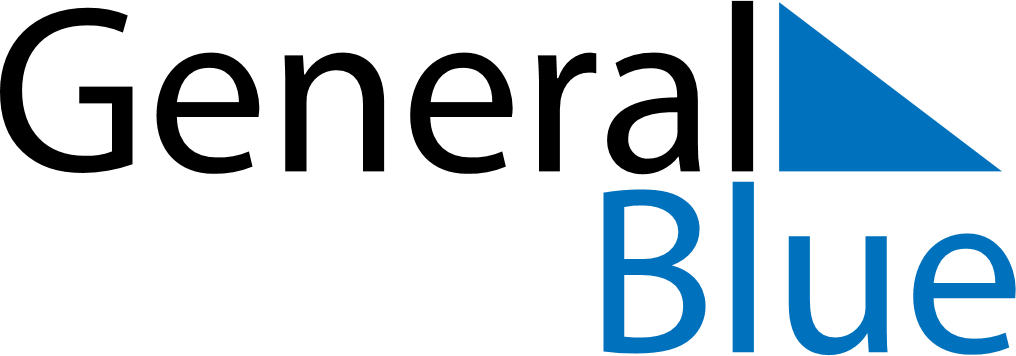 March 2021March 2021March 2021LesothoLesothoSundayMondayTuesdayWednesdayThursdayFridaySaturday12345678910111213Moshoeshoe Day141516171819202122232425262728293031